CZERWIEC 2020ANIMALS DOMINOSPIDER & FLIES (pająk i muchy)Myślę, że jest to jedna z dobrze znanych wszystkim zabaw, jednak krótkie przypomnienie zasad nie zaszkodzi :). Jedna osoba (może być Rodzic) jest pająkiem, dzecko to mucha, która beztrosko lata sobie po sali. Na hasło spider mucha zastyga w bezruchu i nie może dać się sprowokować pająkowi. Jeżeli  się poruszy, zostaje złapana w jego sieć, może się uratować nazywając po angielsku jakieś zwierzę.DOMINONazwij zwierzęta, które widzisz na kostkach domina:Cat – kotDog - piesPolar bear – niedźwiedź polarnyLion – lewGiraffe – żyrafaRabbit – królikPokoloruj, wytnij poszczególne kostki i zagraj w Domino (układaj dopasowując takie same zwierzęta) za każdym razem nazywaj zwierzęta po angielsku.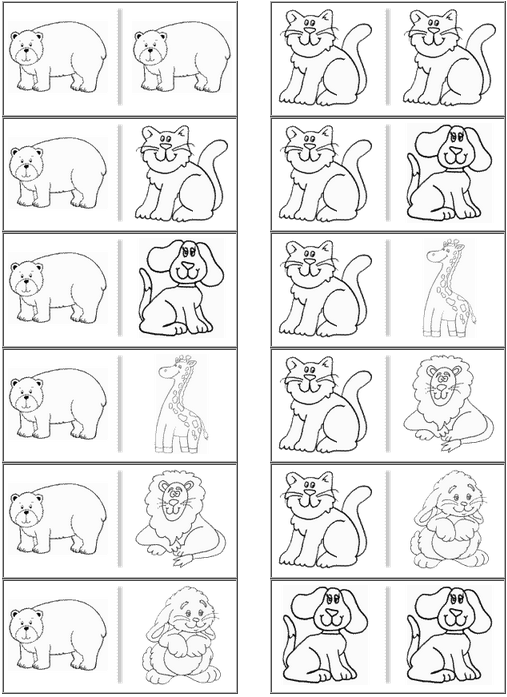 Aby mieć pewność prawidłowej wymowy słówek, zachęcam do skorzystania z internetowego słownika:https://www.diki.pl/Przy każdym słowie znajduje się głośnik, który uruchamia wymowę.ENJOY YOUR TIME!ŻYCZĘ PRZYJEMNEJ ZABAWY!P.S. Chętnych zapraszam do kontaktu mailowego, możecie się podzielić twórczością naszych małych artystów…malgosiatb@gmail.com